Director of Development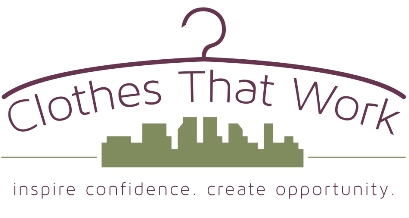 Job DescriptionReports to: Executive DirectorHours: Full-time, ExemptSchedule: Normal business hours Monday through Friday; some evenings & weekends requiredPosition SummaryThe Director of Development is responsible for securing financial resources through individual, public and private appeals, and grants that will support the mission, programs and services of the organization. In addition, the Director of Development will work to secure financial resources by implementing fundraising initiatives to achieve budgeted goals. The Director of Development is responsible for ensuring the implementation of a comprehensive donor relations program, major fundraising events and annual fund programs. The position works closely with, and reports to the Executive Director, and may have supervisory responsibilities for full-time and part-time employees, as well as, temporary contractors. Primary ResponsibilitiesPlanning & ManagementResponsible for developing and implementing an annual comprehensive development plan, in collaboration with the Executive Director, with targeted goals, objectives, methods, quantifiable outcomes and timelines which will achieve budgeted goals Manage all aspects of the Development Department Serve as staff liaison for the Board of Trustees Development Committee Oversee invoice generation and ledger reconciliations with accountant  Resource DevelopmentIdentify, cultivate and secure new and renewed funding opportunities with private/public foundations, individuals, and business/corporations, including grant proposal writing and administrationInvestigate possibilities of program partnerships and strategic alliances that will extend CTW’s brand in the community and increase avenues of supportFundraising & Events Plan and execute major events and fundraisers (i.e. luncheon, donor events, volunteer appreciation)Serve as lead staff for event planning committees Coordinate and facilitate event sponsorship processGenerate invoices and ledger reconciliations with accountantServe as the point of contact for queries about eventsAssist with production and distribution of event invitations and programs, tracking RSVPs and other event related materialsDonor Relations, Stewardship & CultivationCreate and execute donor stewardship and cultivation plan that incorporates moves management principles Conduct direct mail campaigns, track expenses and response rate of appealsDevelop and execute plan to solicit and grow the organization’s major gift program Maintain foundation relationships, communicate updates and submit grant reportsConduct prospect researchPlan and implement donor cultivation eventsTrack individual giving levels of donorsManage donor databasePrepare donor data analysis and reports Manage and prepare all donor gift acknowledgementsRequirementsMinimum of five years progressive experience and demonstrated skill in fundraising, corporate sponsorship sales and event management, preferably in the non-profit sector. At least two years of professional experience in a leadership role as part of a senior organizational team. Bachelor’s degree in marketing, communication, social service or related field preferred. Experience working with volunteers is desirable. Membership in AFP and/or CRFE accreditation is desirable. Experience with Donation Management or CRM System software preferred. Demonstrated skills using Microsoft Office applications including Word, Excel and Power Point and Outlook.CompetenciesExtensive knowledge of nonprofit fundraising processes with demonstrated skill and significant track record in fundraising Demonstrated leadership skillsStrong analytical and organizational skillsExceptional oral and written communication skillsExceptional interviewing and listening skillsThoroughness; attention to detail with a high degree of accuracySelf-motivated with ability to problem solveAbility to present a professional appearanceAbility to work with people from diverse economic and cultural backgroundsApplied knowledge in Microsoft Office products and donor database systemsStrong verbal and written communication skills to work with employees across the organization, as well as high level government officials and senior management in outside companiesSubmission deadline: Open until filledFor consideration, please send letter of interest, resume and three (3) references to Cindy Garner, Executive Director, 1133 S Edwin C Moses Blvd., Suite 392, Dayton, Ohio 45417 or email to cindy.garner@clothesthatwork.org. Competitive salary, commensurate with experience; Equal Opportunity Employer.